8 czerwca, poniedziałek Temat: Kompozycje kwiatowe. Cele: poznanie rodzajów kompozycji kwiatowych, redagowanie zaproszenia, uzupełnienie wiadomości o zdaniach, pisownia wyrazów wielką literą, liczby siedmiocyfrowe. 1 Przeczytaj w czytance tekst „Kompozycje kwiatowe” – strona 54 - 55. Dowiesz się z niego jak nazywają się różne kompozycje kwiatowe i kto to jest florysta. Po przeczytaniu zastanów się, jak nazwiesz kompozycje, które znajdują się poniżej. 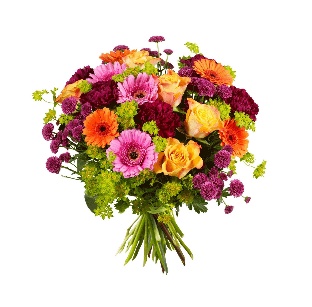 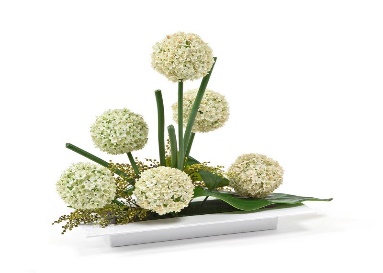 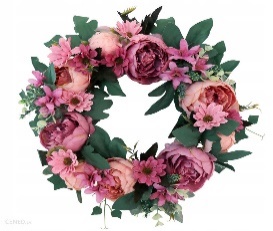 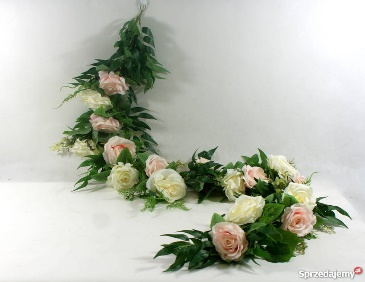 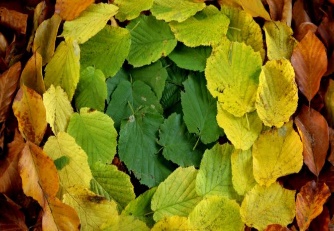 2 Temat do zeszytu w języku polskim: Kompozycje kwiatowe. Przepisz do zeszytu powiedzenia z zadania 2 na stronie 37 w ćwiczeniach do języka polskiegoi wyjaśnij jak je rozumiesz. 3 Uzupełnij zaproszenie w zadaniu 1 na stronie 37. 4 Dzisiaj jeszcze kilka informacji o zdaniach. Zdanie może kończyć się:                  .  ? ! .        Ten film przypomni Ci o tym. https://www.eduelo.pl/prezentacja/793/ Zdanie może być proste:                Tomek idzie. lub rozwinięte: 			 Mały Tomek idzie do ogrodu. 5 Zasady pisowni wyrazów wielką literą:  https://www.eduelo.pl/prezentacja/796/ Więcej informacji na ten temat w czytance na stronie 57 i 113. Wszystkie te wiadomości są Ci z pewnością znane. …………………………………Matematyka 6 Liczymy do miliona, czyli liczby siedmiocyfrowe. 5 000 000            ta liczba to pięć milionów Pamiętaj, że przy zapisywaniu tak dużych liczb warto zachować odstępy między grupami cyfr.  Na podanej niżej stronie obejrzyj:  - film „Liczby w systemie dziesiątkowym” - film „Zapisywanie i odczytywanie liczb”   - znajduje się pod ćwiczeniem 7. https://epodreczniki.pl/a/zapisywanie-liczb-w-systemie-dziesiatkowym/DDe0rsbhA Zadanie dodatkowe – ćwiczenie 9 na tej właśnie stronie internetowej. Zadania w ćwiczeniach do matematyki: 2, strona 26 i 4 oraz 5 strona 27. 7 Pogoda może dzisiaj nie sprzyjać wychodzeniu na dwór, pamiętaj więc o zabawach i ćwiczeniach w domu. Pozdrawiam! 